附表 1：研究方向简介附表 2：培养计划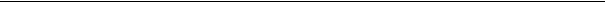 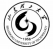 专业学位硕士研究生培养方案类 别类 别培养目标支撑课程综合素质综合素质具备良好的政治素质和职业道德，具有严谨求实的工作作风和开放敏锐的创新 思维，有持续求知欲，能够正确评价自己，人格健全。 具有扎实的工程技术基础， 具备现代化管理素质与能力，能够有效推动工程领域技术创新和管理发展，能够有 效计划、组织、指挥、协调和控制工程实践及技术开发等活动。自然辩证法、新时代中国特色社会主义 理论与实践、研究生英语、工程管理导 论、系统工程等综合能力综合能力了解国内外工程管理理论和实践的发展动态和前沿，具有扎实的基本理论知识 和系统的专业知识，掌握解决工程问题的先进技术方法和现代技术手段，具有运用 管理科学、系统科学、计算科学和现代数学解决工程管理问题的能力，掌握文献检 索、资料查询的方法，具有从事应用研究和实际工程的综合能力。系统工程、工程管理导论、工程经济学、 工程系统决策及优化、大数据分析等研究 方向制造产业 管理把握运营过程计划、组织、实施和控制前沿理论，培养具备生产计划与控制、 网络化制造、服务运营、成本控制、 客户关系管理、现代质量管理等方面的知识和 技能，掌握坚实的经济、管理和系统工程理论与方法，扎实的数理基础，熟练掌握 工业工程理论与方法的复合型管理人才。取得符合培养要求的研究成果。定量分析：模型与方法、高级运筹学、 现代工业工程、运营管理、人因与设计、 服务管理、项目计划和控制、绿色制造、 智能制造工程、 企业诊断等研究 方向数字经济与新兴产业管理综合运用管理信息系统、电子商务、电子政务、知识管理与知识工程、 信息安 全管理等领域的理论方法，重点解决企业数字化管理方面的问题。取得符合培养要 求的研究成果。工程经济学、 数据科学理论与方法、大 数据与商务智能、供应链金融、知识管 理、 物联网工程等研究 方向物流与供 应链管理综合运用供应链网络及物流系统的理论与方法，研究物流系统优化与仿真以及 供应链中的信息沟通机制、成员合作-竞争机制等，重点解决供应链领域中的工程和 管理问题。取得符合培养要求的研究成果。高级运筹学、 物流与供应链管理、运营 管理、 物联网工程、 工程系统决策及优 化等研究 方向能源与环境工程管理掌握管理学、经济学、 能源管理与低碳技术领域的理论与方法，综合运用工程 技术、项目管理、 能源技术经济分析等知识为各级政府能源管理部门、工商企业能 耗节约和低碳发展提供理论支持和政策建议，取得符合培养要求的研究成果。能源经济学、 绿色制造、系统工程、 资 源与环境系统工程、 定量分析：模型与 方法、高级运筹学等领域名称工业工程与管理工业工程与管理领域代码125603125603125603125603单位名称管理学院管理学院培养类型全日制专业学位硕士研究生全日制专业学位硕士研究生全日制专业学位硕士研究生全日制专业学位硕士研究生学分要求总学分≥33 学分， 必修课程学分≥25 学分， 选修课程学分≥8 学分总学分≥33 学分， 必修课程学分≥25 学分， 选修课程学分≥8 学分总学分≥33 学分， 必修课程学分≥25 学分， 选修课程学分≥8 学分总学分≥33 学分， 必修课程学分≥25 学分， 选修课程学分≥8 学分总学分≥33 学分， 必修课程学分≥25 学分， 选修课程学分≥8 学分总学分≥33 学分， 必修课程学分≥25 学分， 选修课程学分≥8 学分总学分≥33 学分， 必修课程学分≥25 学分， 选修课程学分≥8 学分课程设置课程设置课程设置课程设置课程设置课程设置课程设置课程设置课程类型课程编码课程名称课程名称课程名称学 分学 期备注公共必修课程9 学分G16007新时代中国特色社会主义理论与实践       The Theory and Practice of Socialism with Chinese Characteristics for a New Era新时代中国特色社会主义理论与实践       The Theory and Practice of Socialism with Chinese Characteristics for a New Era新时代中国特色社会主义理论与实践       The Theory and Practice of Socialism with Chinese Characteristics for a New Era21必选公共必修课程9 学分G16003自然辩证法Dialectics of Nature自然辩证法Dialectics of Nature自然辩证法Dialectics of Nature11必选公共必修课程9 学分G14001研究生英语English for Graduate Students研究生英语English for Graduate Students研究生英语English for Graduate Students31必选公共必修课程9 学分G30031知识产权与学术规范Intellectual property and Academic Norms知识产权与学术规范Intellectual property and Academic Norms知识产权与学术规范Intellectual property and Academic Norms11公共必修课程9 学分G30032信息检索与论文写作Information Retrieval and Thesis Writing信息检索与论文写作Information Retrieval and Thesis Writing信息检索与论文写作Information Retrieval and Thesis Writing11公共必修课程9 学分G15004工程伦理Engineering Ethics工程伦理Engineering Ethics工程伦理Engineering Ethics11类别核心课程6 学分180084工程管理导论Engineering Management Introduction工程管理导论Engineering Management Introduction工程管理导论Engineering Management Introduction21必选类别核心课程6 学分180026工程经济学Engineering Economics工程经济学Engineering Economics工程经济学Engineering Economics22必选类别核心课程6 学分180085系统工程System Engineering系统工程System Engineering系统工程System Engineering21必选领域核心课程10 学分180102运营管理Operation and Management运营管理Operation and Management运营管理Operation and Management22必选领域核心课程10 学分180012物流与供应链管理Logistics and Supply Chain Management物流与供应链管理Logistics and Supply Chain Management物流与供应链管理Logistics and Supply Chain Management22必选领域核心课程10 学分180104人因与设计Ergonomics and Design人因与设计Ergonomics and Design人因与设计Ergonomics and Design22必选领域核心课程10 学分180105大数据分析Big Data Analysis大数据分析Big Data Analysis大数据分析Big Data Analysis21必选领域核心课程10 学分180107工程系统决策及优化Engineering System Decision and Optimization工程系统决策及优化Engineering System Decision and Optimization工程系统决策及优化Engineering System Decision and Optimization22必选方向选修课程≥8 学分180086定量分析：模型与方法Quantitative Analysis: Model and Method定量分析：模型与方法Quantitative Analysis: Model and Method定量分析：模型与方法Quantitative Analysis: Model and Method22方向选修课程≥8 学分180088工程信息管理Engineering Information Management工程信息管理Engineering Information Management工程信息管理Engineering Information Management22180087质量与可靠性管理Quality and Reliability Analysis22180110数据科学理论与方法Data Science Theory and Methods22180001高级运筹学Advanced Operational Research22180031企业诊断Enterprise diagnosis22180010现代工业工程Modern Industrial Engineering22180089服务管理Service Management22180091智能制造工程Intelligent Manufacturing Engineering22180092供应链金融Supply Chain Finance22180070能源经济学Energy Economics22180078资源与环境系统工程Resource and Environmental System Engineering22180093绿色制造Green Manufacturing22180075大数据与商务智能Big Data and Business Intelligence22180015知识管理Knowledge Management22180096物联网工程Internet of Things Engineering22180025项目计划与控制Project Planning and Control22素养选修课程1 学分G05024计算机科学前沿技术应用系列讲座     The Lectures on the Frontier Technology and Application of the Computer Science12素养选修课程1 学分G19002美术鉴赏Art Appreciation12素养选修课程1 学分G31001中国传统文化Chinese Traditional Culture12素养选修课程1 学分G13043中国古代韵文阅读与欣赏Reading and Appreciation of Ancient Chinese Rhymes12素养选修课程1 学分G13042诗歌与审美艺术Poetry and Aesthetic Art12补修课程不计学分高级管理学、 统计学原理、 财务管理高级管理学、 统计学原理、 财务管理其他培养环节(6 学分)其他培养环节(6 学分)其他培养环节(6 学分)其他培养环节(6 学分)其他培养环节(6 学分)其他培养环节(6 学分)培养环节相关内容及要求相关内容及要求相关内容及要求相关内容及要求学期开题报告( 1 学分)第三学期末提交开题报告，并由本学科专业 5 人以上专家组成评审 小组对学生所做开题报告进行评审。评审合格记 1 学分。第三学期末提交开题报告，并由本学科专业 5 人以上专家组成评审 小组对学生所做开题报告进行评审。评审合格记 1 学分。第三学期末提交开题报告，并由本学科专业 5 人以上专家组成评审 小组对学生所做开题报告进行评审。评审合格记 1 学分。第三学期末提交开题报告，并由本学科专业 5 人以上专家组成评审 小组对学生所做开题报告进行评审。评审合格记 1 学分。3中期筛选考核( 1 学分)以研究生培养方案为依据，在第四学期对研究生的政治思想和道德 品质、基础理论和专业知识、科研创新、实践能力及健康状况等方面进 行综合考核。考核合格记 1 学分。以研究生培养方案为依据，在第四学期对研究生的政治思想和道德 品质、基础理论和专业知识、科研创新、实践能力及健康状况等方面进 行综合考核。考核合格记 1 学分。以研究生培养方案为依据，在第四学期对研究生的政治思想和道德 品质、基础理论和专业知识、科研创新、实践能力及健康状况等方面进 行综合考核。考核合格记 1 学分。以研究生培养方案为依据，在第四学期对研究生的政治思想和道德 品质、基础理论和专业知识、科研创新、实践能力及健康状况等方面进 行综合考核。考核合格记 1 学分。4实习实践( 2 学分)教学实践： 教学实践时间累计不少于 1 个月的工作量，结束后由导 师写出考核评语。考核合格者，可获 0.5 学分。专业实践：1. 工程管理实践 (必选)：在学期间应在学校设立的联合培养基地、 研究生工作站或校内外有条件的实践单位进行累计不少于 6 个月的专业 实践训练。结束后由有关管理人员对学生在实践中的实际表现给予书面 评价，并经评分考核合格后，可取得 1 学分；2. 工程实践论坛(可选)：听取工程管理实践专题讲座并完成学习报告，做实践论坛演讲报告并提交报告讲稿，每次可取得 0.25 学分；3. 工程参观体验(可选)：学生参加国际工程实践交流、企业工程实 践参访、海外工程实践参访等，完成分析报告，每次可取得 0.25 学分；4. 仿真模拟实验(可选)：学生参与制造工程、物流工程、项目管理、 管理决策等与培养方向一致的仿真模拟实验，每门实验可取得 0.5 学分；5. 工程管理实训(可选)：学生参与制造工程、物流工程、项目管理、 管理决策等与培养方向一致的工程管理实训，每门实训可取得 0.5 学分；6.团队拓展训练 (可选)：参加团队拓展训练 1 次， 可取得 0.5 学分。 需完成 2 学分。教学实践： 教学实践时间累计不少于 1 个月的工作量，结束后由导 师写出考核评语。考核合格者，可获 0.5 学分。专业实践：1. 工程管理实践 (必选)：在学期间应在学校设立的联合培养基地、 研究生工作站或校内外有条件的实践单位进行累计不少于 6 个月的专业 实践训练。结束后由有关管理人员对学生在实践中的实际表现给予书面 评价，并经评分考核合格后，可取得 1 学分；2. 工程实践论坛(可选)：听取工程管理实践专题讲座并完成学习报告，做实践论坛演讲报告并提交报告讲稿，每次可取得 0.25 学分；3. 工程参观体验(可选)：学生参加国际工程实践交流、企业工程实 践参访、海外工程实践参访等，完成分析报告，每次可取得 0.25 学分；4. 仿真模拟实验(可选)：学生参与制造工程、物流工程、项目管理、 管理决策等与培养方向一致的仿真模拟实验，每门实验可取得 0.5 学分；5. 工程管理实训(可选)：学生参与制造工程、物流工程、项目管理、 管理决策等与培养方向一致的工程管理实训，每门实训可取得 0.5 学分；6.团队拓展训练 (可选)：参加团队拓展训练 1 次， 可取得 0.5 学分。 需完成 2 学分。教学实践： 教学实践时间累计不少于 1 个月的工作量，结束后由导 师写出考核评语。考核合格者，可获 0.5 学分。专业实践：1. 工程管理实践 (必选)：在学期间应在学校设立的联合培养基地、 研究生工作站或校内外有条件的实践单位进行累计不少于 6 个月的专业 实践训练。结束后由有关管理人员对学生在实践中的实际表现给予书面 评价，并经评分考核合格后，可取得 1 学分；2. 工程实践论坛(可选)：听取工程管理实践专题讲座并完成学习报告，做实践论坛演讲报告并提交报告讲稿，每次可取得 0.25 学分；3. 工程参观体验(可选)：学生参加国际工程实践交流、企业工程实 践参访、海外工程实践参访等，完成分析报告，每次可取得 0.25 学分；4. 仿真模拟实验(可选)：学生参与制造工程、物流工程、项目管理、 管理决策等与培养方向一致的仿真模拟实验，每门实验可取得 0.5 学分；5. 工程管理实训(可选)：学生参与制造工程、物流工程、项目管理、 管理决策等与培养方向一致的工程管理实训，每门实训可取得 0.5 学分；6.团队拓展训练 (可选)：参加团队拓展训练 1 次， 可取得 0.5 学分。 需完成 2 学分。教学实践： 教学实践时间累计不少于 1 个月的工作量，结束后由导 师写出考核评语。考核合格者，可获 0.5 学分。专业实践：1. 工程管理实践 (必选)：在学期间应在学校设立的联合培养基地、 研究生工作站或校内外有条件的实践单位进行累计不少于 6 个月的专业 实践训练。结束后由有关管理人员对学生在实践中的实际表现给予书面 评价，并经评分考核合格后，可取得 1 学分；2. 工程实践论坛(可选)：听取工程管理实践专题讲座并完成学习报告，做实践论坛演讲报告并提交报告讲稿，每次可取得 0.25 学分；3. 工程参观体验(可选)：学生参加国际工程实践交流、企业工程实 践参访、海外工程实践参访等，完成分析报告，每次可取得 0.25 学分；4. 仿真模拟实验(可选)：学生参与制造工程、物流工程、项目管理、 管理决策等与培养方向一致的仿真模拟实验，每门实验可取得 0.5 学分；5. 工程管理实训(可选)：学生参与制造工程、物流工程、项目管理、 管理决策等与培养方向一致的工程管理实训，每门实训可取得 0.5 学分；6.团队拓展训练 (可选)：参加团队拓展训练 1 次， 可取得 0.5 学分。 需完成 2 学分。2-5创新创业( 2 学分)1. 进行 3 个月以上的出国访学研修或学术交流；2. 参加学术会议并宣读论文，或做公开学术报告 2 次；3. 参加全国性的科技竞赛、创意设计、 创新创业竞赛等并获奖；4. 参加 6 次以上与本学科相关的学术报告，并提交总结； 每项记 1 学分， 需完成 2 学分。1. 进行 3 个月以上的出国访学研修或学术交流；2. 参加学术会议并宣读论文，或做公开学术报告 2 次；3. 参加全国性的科技竞赛、创意设计、 创新创业竞赛等并获奖；4. 参加 6 次以上与本学科相关的学术报告，并提交总结； 每项记 1 学分， 需完成 2 学分。1. 进行 3 个月以上的出国访学研修或学术交流；2. 参加学术会议并宣读论文，或做公开学术报告 2 次；3. 参加全国性的科技竞赛、创意设计、 创新创业竞赛等并获奖；4. 参加 6 次以上与本学科相关的学术报告，并提交总结； 每项记 1 学分， 需完成 2 学分。1. 进行 3 个月以上的出国访学研修或学术交流；2. 参加学术会议并宣读论文，或做公开学术报告 2 次；3. 参加全国性的科技竞赛、创意设计、 创新创业竞赛等并获奖；4. 参加 6 次以上与本学科相关的学术报告，并提交总结； 每项记 1 学分， 需完成 2 学分。1-5培养单位   教授委员会主任培养单位   教授委员会主任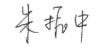 培养单位负责人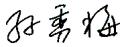 